附件：“知识产权助力科创板企业IPO”主题研讨沙龙 参会回执时间：2019年9月25日（星期三）14:00-17:00地点：广州市黄埔区揽月路101号保利中科广场A座13楼会议室（近6号线暹岗地铁站）报名截至：2019年9月23日（周一）17:00前，发本回执至协会电子邮箱：amy@gzhea.org.cn  020-29886376 徐小姐，以便会议安排。                         地铁六号线暹岗站B出口南行500米即到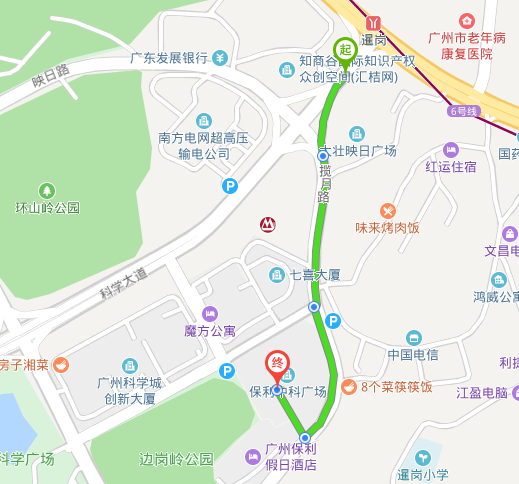 单位名称姓    名职    务联系电话电子邮箱